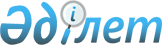 О внесении изменений и дополнения в постановление акимата Кызылординской области от 4 февраля 2015 года № 842 "Об утверждении Положения государственного учреждения "Упраление государственного архитектурно-строительного контроля Кызылординской области"
					
			Утративший силу
			
			
		
					Постановление акимата Кызылординской области от 01 апреля 2016 года № 421. Зарегистрировано Департаментом юстиции Кызылординской области 15 апреля 2016 года № 5473. Утратило силу постановлением акимата Кызылординской области от 19 мая 2016 года № 461      Сноска. Утратило силу постановлением акимата Кызылординской области от 19.05.2016 № 461 (вводится в действие со дня подписания).

      В соответствии с Законом Республики Казахстан от 23 января 2001 года "О местном государственном управлении и самоуправлении в Республике Казахстан" и Законом Республики Казахстан от 16 июля 2001 года "Об архитектурной, градостроительной и строительной деятельности в Республике Казахстан" акимат Кызылординской области ПОСТАНОВЛЯЕТ:

      1. Внести в постановление акимата Кызылординской области от 4 февраля 2015 года № 842 "Об утверждении Положения государственного учреждения "Управление государственного архитектурно-строительного контроля Кызылординской области" (зарегистрировано в Реестре государственной регистрации нормативных правовых актов за номером 4860, опубликовано 12 февраля 2014 года в газетах "Кызылординские вести", "Сыр бойы") следующие изменения и дополнение:

      в Положении государственного учреждения "Управление государственного архитектурно-строительного контроля Кызылординской области", утвержденном указанным постановлением:

      подпункты 2) и 3) пункта 16 изложить в новой редакции:

      "2) ведение мониторинга строящихся (намечаемых к строительству) объектов и комплексов в порядке, установленном уполномоченным органом по делам архитектуры, градостроительства и строительства;

      3) осуществление государственного архитектурно-строительного контроля и надзора за качеством строительства объектов, применение установленных Кодексом Республики Казахстан "Об административных правонарушениях" административных мер воздействия к нарушителям архитектурно-градостроительной дисциплины на этих объектах;";

      пункт 16 дополнить подпунктом 6-1):

      "6-1) аккредитация организаций по управлению проектами в области архитектуры, градостроительства и строительства;";

      подпункт 8) пункта 16 изложить в новой редакции:

      "8) проведение проверок в соответствии с Предпринимательским кодексом Республики Казахстан;";

      пункты 20 и 22 изложить в новой редакции:

      "20. Руководитель Управления имеет заместителей, которые назначаются на должности и освобождаются от должностей в соответствии с законодательством Республики Казахстан;";

      "22. Руководитель Управления определяет полномочия своих заместителей в соответствии с действующим законодательством;".

      2. Государственному учреждению "Управление государственного архитектурно-строительного контроля Кызылординской области" принять меры, вытекающие из настоящего постановления.

      3. Контроль за исполнением настоящего постановления возложить на заместителя акима Кызылординской области Сулейменова С.Ж.

      4. Настоящее постановление вводится в действие по истечении десяти календарных дней после дня первого официального опубликования.


					© 2012. РГП на ПХВ «Институт законодательства и правовой информации Республики Казахстан» Министерства юстиции Республики Казахстан
				
      Аким Кызылординской области

К. Кушербаев
